Прайс на изготовление печатей штамповПЕЧАТИПЕЧАТИПЕЧАТИПЕЧАТИПЕЧАТИПЕЧАТИПЕЧАТИПЕЧАТИПЕЧАТИПЕЧАТИОбразец оснасткиОбразец оснасткиОснасткаОснасткаСтоимость готового изделияСтоимость готового изделияСтоимость готового изделияНаценкиНаценкиНаценки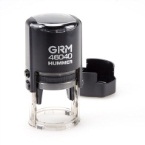 Автоматическая печатьАвтоматическая печать850р.850р.850р.Изготовление в течение 1дня - +250р.Изготовление в течение 2часов - +350р.Печать с логотипом – от +350р.Печать со степенями защиты – от +350р.Изготовление факсимиле –от +250р.Замена оснастки 400 р.Изготовление в течение 1дня - +250р.Изготовление в течение 2часов - +350р.Печать с логотипом – от +350р.Печать со степенями защиты – от +350р.Изготовление факсимиле –от +250р.Замена оснастки 400 р.Изготовление в течение 1дня - +250р.Изготовление в течение 2часов - +350р.Печать с логотипом – от +350р.Печать со степенями защиты – от +350р.Изготовление факсимиле –от +250р.Замена оснастки 400 р.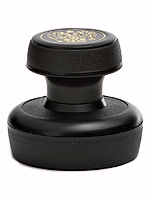 РучнаяпечатьРучнаяпечать650р.650р.650р.Изготовление в течение 1дня - +250р.Изготовление в течение 2часов - +350р.Печать с логотипом – от +350р.Печать со степенями защиты – от +350р.Изготовление факсимиле –от +250р.Замена оснастки 400 р.Изготовление в течение 1дня - +250р.Изготовление в течение 2часов - +350р.Печать с логотипом – от +350р.Печать со степенями защиты – от +350р.Изготовление факсимиле –от +250р.Замена оснастки 400 р.Изготовление в течение 1дня - +250р.Изготовление в течение 2часов - +350р.Печать с логотипом – от +350р.Печать со степенями защиты – от +350р.Изготовление факсимиле –от +250р.Замена оснастки 400 р.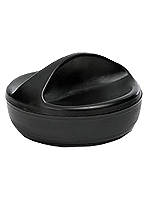 РучнаяпечатьРучнаяпечать650р.650р.650р.Изготовление в течение 1дня - +250р.Изготовление в течение 2часов - +350р.Печать с логотипом – от +350р.Печать со степенями защиты – от +350р.Изготовление факсимиле –от +250р.Замена оснастки 400 р.Изготовление в течение 1дня - +250р.Изготовление в течение 2часов - +350р.Печать с логотипом – от +350р.Печать со степенями защиты – от +350р.Изготовление факсимиле –от +250р.Замена оснастки 400 р.Изготовление в течение 1дня - +250р.Изготовление в течение 2часов - +350р.Печать с логотипом – от +350р.Печать со степенями защиты – от +350р.Изготовление факсимиле –от +250р.Замена оснастки 400 р.Ручная полуавтоматическая печатьРучная полуавтоматическая печать700р.700р.700р.Изготовление в течение 1дня - +250р.Изготовление в течение 2часов - +350р.Печать с логотипом – от +350р.Печать со степенями защиты – от +350р.Изготовление факсимиле –от +250р.Замена оснастки 400 р.Изготовление в течение 1дня - +250р.Изготовление в течение 2часов - +350р.Печать с логотипом – от +350р.Печать со степенями защиты – от +350р.Изготовление факсимиле –от +250р.Замена оснастки 400 р.Изготовление в течение 1дня - +250р.Изготовление в течение 2часов - +350р.Печать с логотипом – от +350р.Печать со степенями защиты – от +350р.Изготовление факсимиле –от +250р.Замена оснастки 400 р.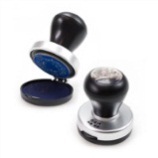 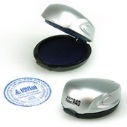 полуавтомат с ручкой или полуавтомат GRM Tabletполуавтомат с ручкой или полуавтомат GRM Tablet700р.700р.700р.Изготовление в течение 1дня - +250р.Изготовление в течение 2часов - +350р.Печать с логотипом – от +350р.Печать со степенями защиты – от +350р.Изготовление факсимиле –от +250р.Замена оснастки 400 р.Изготовление в течение 1дня - +250р.Изготовление в течение 2часов - +350р.Печать с логотипом – от +350р.Печать со степенями защиты – от +350р.Изготовление факсимиле –от +250р.Замена оснастки 400 р.Изготовление в течение 1дня - +250р.Изготовление в течение 2часов - +350р.Печать с логотипом – от +350р.Печать со степенями защиты – от +350р.Изготовление факсимиле –от +250р.Замена оснастки 400 р.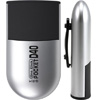 Ручная карманная (полуавтомат) PocketРучная карманная (полуавтомат) Pocket750р.750р.750р.Изготовление в течение 1дня - +250р.Изготовление в течение 2часов - +350р.Печать с логотипом – от +350р.Печать со степенями защиты – от +350р.Изготовление факсимиле –от +250р.Замена оснастки 400 р.Изготовление в течение 1дня - +250р.Изготовление в течение 2часов - +350р.Печать с логотипом – от +350р.Печать со степенями защиты – от +350р.Изготовление факсимиле –от +250р.Замена оснастки 400 р.Изготовление в течение 1дня - +250р.Изготовление в течение 2часов - +350р.Печать с логотипом – от +350р.Печать со степенями защиты – от +350р.Изготовление факсимиле –от +250р.Замена оснастки 400 р.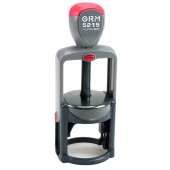 Профессиональные печатиПрофессиональные печати1250р.1250р.1250р.Изготовление в течение 1дня - +250р.Изготовление в течение 2часов - +350р.Печать с логотипом – от +350р.Печать со степенями защиты – от +350р.Изготовление факсимиле –от +250р.Замена оснастки 400 р.Изготовление в течение 1дня - +250р.Изготовление в течение 2часов - +350р.Печать с логотипом – от +350р.Печать со степенями защиты – от +350р.Изготовление факсимиле –от +250р.Замена оснастки 400 р.Изготовление в течение 1дня - +250р.Изготовление в течение 2часов - +350р.Печать с логотипом – от +350р.Печать со степенями защиты – от +350р.Изготовление факсимиле –от +250р.Замена оснастки 400 р.ШТАМПЫШТАМПЫШТАМПЫШТАМПЫШТАМПЫШТАМПЫШТАМПЫШТАМПЫШТАМПЫШТАМПЫ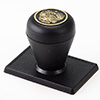 Ручной  штампДо 10см.кв. – 500р.До 20 см.кв. – 600р.До 30 см.кв. – 650р. До 40 см.кв. – 700р.Более 40 см. – 750р.До 10см.кв. – 500р.До 20 см.кв. – 600р.До 30 см.кв. – 650р. До 40 см.кв. – 700р.Более 40 см. – 750р.До 10см.кв. – 500р.До 20 см.кв. – 600р.До 30 см.кв. – 650р. До 40 см.кв. – 700р.Более 40 см. – 750р.До 10см.кв. – 500р.До 20 см.кв. – 600р.До 30 см.кв. – 650р. До 40 см.кв. – 700р.Более 40 см. – 750р.До 10см.кв. – 500р.До 20 см.кв. – 600р.До 30 см.кв. – 650р. До 40 см.кв. – 700р.Более 40 см. – 750р.Возможность срочного изготовления и наличие оснасток уточняйте у менеджера…Возможность срочного изготовления и наличие оснасток уточняйте у менеджера…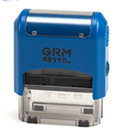 Автоматический штампДо 10см.кв. – 700р.До 15 см.кв. – 800р.До 20 см.кв. – 900р.До 25 см.кв. – 1000р.Более 25см. – 1100р.До 10см.кв. – 700р.До 15 см.кв. – 800р.До 20 см.кв. – 900р.До 25 см.кв. – 1000р.Более 25см. – 1100р.До 10см.кв. – 700р.До 15 см.кв. – 800р.До 20 см.кв. – 900р.До 25 см.кв. – 1000р.Более 25см. – 1100р.До 10см.кв. – 700р.До 15 см.кв. – 800р.До 20 см.кв. – 900р.До 25 см.кв. – 1000р.Более 25см. – 1100р.До 10см.кв. – 700р.До 15 см.кв. – 800р.До 20 см.кв. – 900р.До 25 см.кв. – 1000р.Более 25см. – 1100р.Возможность срочного изготовления и наличие оснасток уточняйте у менеджера…Возможность срочного изготовления и наличие оснасток уточняйте у менеджера…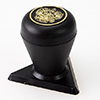 Ручной  штамп треугольный700р.700р.700р.700р.700р.Возможность срочного изготовления и наличие оснасток уточняйте у менеджера…Возможность срочного изготовления и наличие оснасток уточняйте у менеджера…Профессиональные штампы46*2346*231250р.1250р.1250р.Под заказПод заказПрофессиональные штампы47*3247*321300р.1300р.1300р.Под заказПод заказПрофессиональные штампы59*3859*381500р.1500р.1500р.Под заказПод заказПрофессиональные штампы69*5069*501750р.1750р.1750р.Под заказПод заказПЕЧАТИ И ШТАМПЫ МЕТАЛЛИЧЕСКИЕПЕЧАТИ И ШТАМПЫ МЕТАЛЛИЧЕСКИЕПЕЧАТИ И ШТАМПЫ МЕТАЛЛИЧЕСКИЕПЕЧАТИ И ШТАМПЫ МЕТАЛЛИЧЕСКИЕПЕЧАТИ И ШТАМПЫ МЕТАЛЛИЧЕСКИЕПЕЧАТИ И ШТАМПЫ МЕТАЛЛИЧЕСКИЕПЕЧАТИ И ШТАМПЫ МЕТАЛЛИЧЕСКИЕПЕЧАТИ И ШТАМПЫ МЕТАЛЛИЧЕСКИЕПЕЧАТИ И ШТАМПЫ МЕТАЛЛИЧЕСКИЕПЕЧАТИ И ШТАМПЫ МЕТАЛЛИЧЕСКИЕ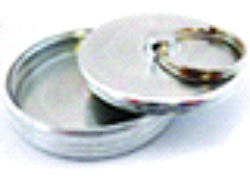 Ручная металлическая оснастка для печати (Брелок с кольцом) - без штемп. подушкиРучная металлическая оснастка для печати (Брелок с кольцом) - без штемп. подушкиРучная металлическая оснастка для печати (Брелок с кольцом) - без штемп. подушкиРучная металлическая оснастка для печати (Брелок с кольцом) - без штемп. подушки900 р.900 р.900 р.Возможность срочного изготовления и наличие оснасток уточняйте у менеджера…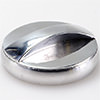 Металлическая оснастка  «ОРБИТА»Металлическая оснастка  «ОРБИТА»Металлическая оснастка  «ОРБИТА»Металлическая оснастка  «ОРБИТА»900 р.900 р.900 р.Возможность срочного изготовления и наличие оснасток уточняйте у менеджера…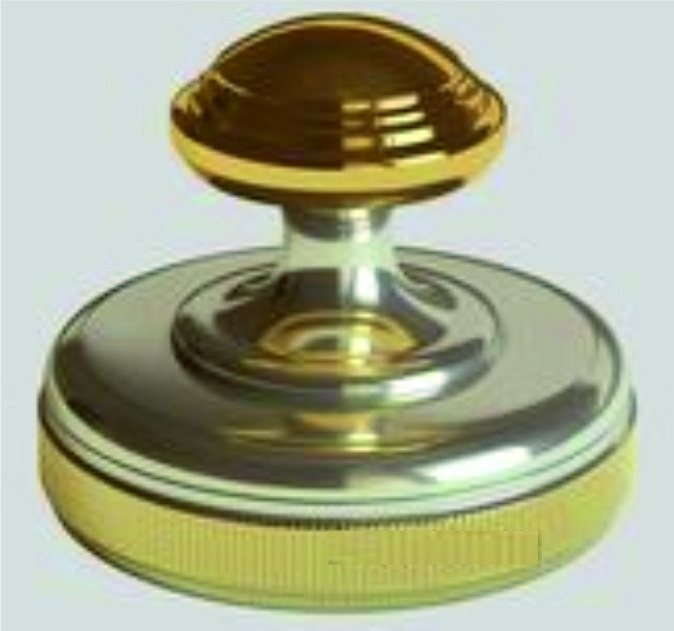 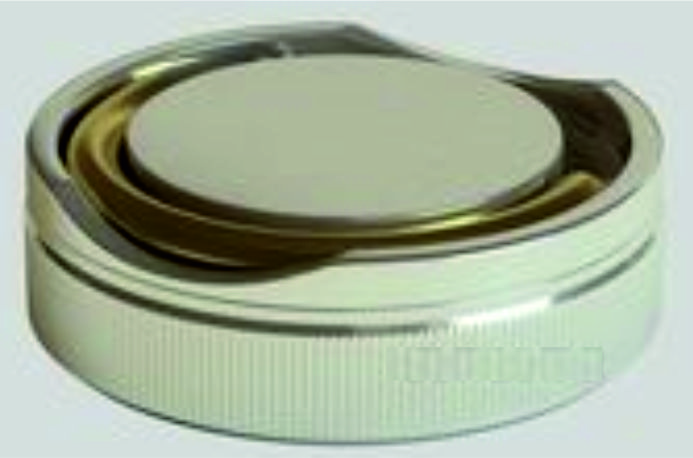 Ручная металлическая оснастка для печати (без подушки)Ручная металлическая оснастка для печати (без подушки)Ручная металлическая оснастка для печати (без подушки)Ручная металлическая оснастка для печати (без подушки)1100 р.1100 р.1100 р.Возможность срочного изготовления и наличие оснасток уточняйте у менеджера…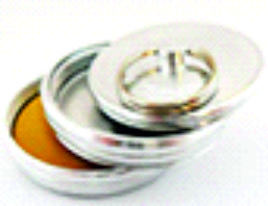 Ручная металлическая оснастка для печати (Брелок с кольцом) - со шемп. подушкойРучная металлическая оснастка для печати (Брелок с кольцом) - со шемп. подушкойРучная металлическая оснастка для печати (Брелок с кольцом) - со шемп. подушкойРучная металлическая оснастка для печати (Брелок с кольцом) - со шемп. подушкой1100 р.1100 р.1100 р.Возможность срочного изготовления и наличие оснасток уточняйте у менеджера…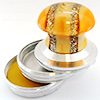 Ручная металлическая оснастка для печати (Сабина) - со штемп. подушкойРучная металлическая оснастка для печати (Сабина) - со штемп. подушкойРучная металлическая оснастка для печати (Сабина) - со штемп. подушкойРучная металлическая оснастка для печати (Сабина) - со штемп. подушкой1100 р.1100 р.1100 р.Возможность срочного изготовления и наличие оснасток уточняйте у менеджера…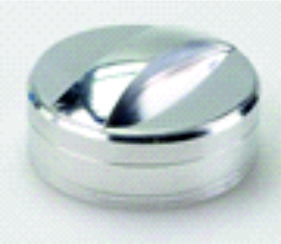 GRM S1004-A/42 ручная метал.оснастка ТАБЛЕТКА д.42мм со штемп. подушкойGRM S1004-A/42 ручная метал.оснастка ТАБЛЕТКА д.42мм со штемп. подушкойGRM S1004-A/42 ручная метал.оснастка ТАБЛЕТКА д.42мм со штемп. подушкойGRM S1004-A/42 ручная метал.оснастка ТАБЛЕТКА д.42мм со штемп. подушкой1100р.1100р.1100р.Возможность срочного изготовления и наличие оснасток уточняйте у менеджера…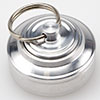 Ручная металлическая оснастка для печати с кольцом - со штемп. Подушкой, КНОПКАРучная металлическая оснастка для печати с кольцом - со штемп. Подушкой, КНОПКАРучная металлическая оснастка для печати с кольцом - со штемп. Подушкой, КНОПКАРучная металлическая оснастка для печати с кольцом - со штемп. Подушкой, КНОПКА1250р.1250р.1250р.Возможность срочного изготовления и наличие оснасток уточняйте у менеджера…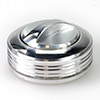 Ручная металлическая оснастка для печати (Карина) - со штемп. ПодушкойКНОПКАРучная металлическая оснастка для печати (Карина) - со штемп. ПодушкойКНОПКАРучная металлическая оснастка для печати (Карина) - со штемп. ПодушкойКНОПКАРучная металлическая оснастка для печати (Карина) - со штемп. ПодушкойКНОПКА1250р.1250р.1250р.Возможность срочного изготовления и наличие оснасток уточняйте у менеджера…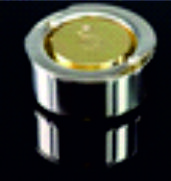 ТЕХНО-Кристал - со штемпельной подушкой. Имитация позолоты, инкрустация фианитом.ТЕХНО-Кристал - со штемпельной подушкой. Имитация позолоты, инкрустация фианитом.ТЕХНО-Кристал - со штемпельной подушкой. Имитация позолоты, инкрустация фианитом.ТЕХНО-Кристал - со штемпельной подушкой. Имитация позолоты, инкрустация фианитом.1950р. 1950р. 1950р. Возможность срочного изготовления и наличие оснасток уточняйте у менеджера…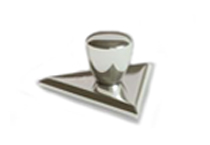 Ручной металлический  штамп треугольныйРучной металлический  штамп треугольныйРучной металлический  штамп треугольныйРучной металлический  штамп треугольный1100 р.1100 р.1100 р.Возможность срочного изготовления и наличие оснасток уточняйте у менеджера…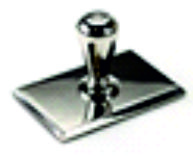 металлический штампметаллический штампметаллический штампметаллический штамп1250 -1850р.1250 -1850р.1250 -1850р.Возможность срочного изготовления и наличие оснасток уточняйте у менеджера…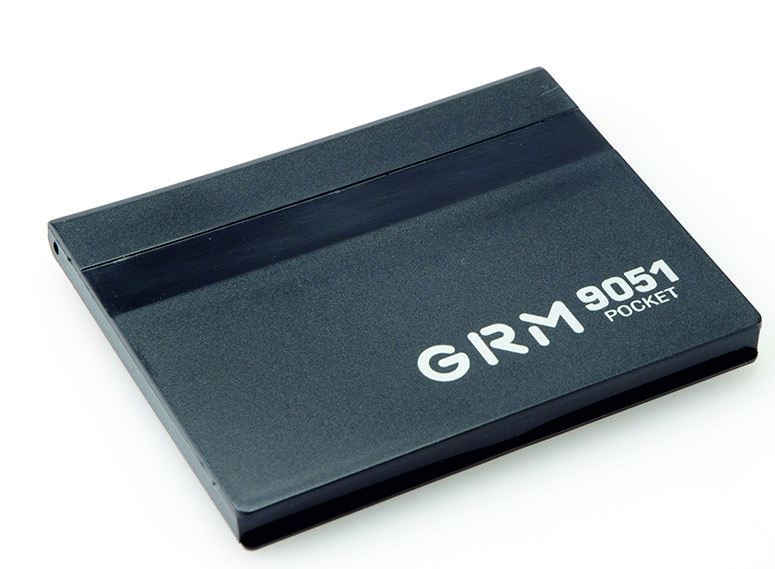 Настольная штемпельная подушка для штемпелевания ручной оснасткой малая.Настольная штемпельная подушка для штемпелевания ручной оснасткой малая.Настольная штемпельная подушка для штемпелевания ручной оснасткой малая.Настольная штемпельная подушка для штемпелевания ручной оснасткой малая.150р.150р.150р.Возможность срочного изготовления и наличие оснасток уточняйте у менеджера…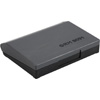 Настольная штемпельная подушка для штемпелевания ручной оснасткой средняя 50*90мм.Настольная штемпельная подушка для штемпелевания ручной оснасткой средняя 50*90мм.Настольная штемпельная подушка для штемпелевания ручной оснасткой средняя 50*90мм.Настольная штемпельная подушка для штемпелевания ручной оснасткой средняя 50*90мм.200р.200р.200р.Возможность срочного изготовления и наличие оснасток уточняйте у менеджера…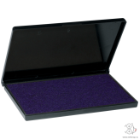 Настольная штемпельная подушка для штемпелевания ручной оснасткой большая 70*110мм.Настольная штемпельная подушка для штемпелевания ручной оснасткой большая 70*110мм.Настольная штемпельная подушка для штемпелевания ручной оснасткой большая 70*110мм.Настольная штемпельная подушка для штемпелевания ручной оснасткой большая 70*110мм.Настольная штемпельная подушка для штемпелевания ручной оснасткой большая 70*110мм.250р.250р.250р.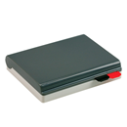 Настольная штемпельная подушка для штемпелевания ручной оснасткой средняя. 2цвета.Настольная штемпельная подушка для штемпелевания ручной оснасткой средняя. 2цвета.Настольная штемпельная подушка для штемпелевания ручной оснасткой средняя. 2цвета.Настольная штемпельная подушка для штемпелевания ручной оснасткой средняя. 2цвета.Настольная штемпельная подушка для штемпелевания ручной оснасткой средняя. 2цвета.300р.300р.300р.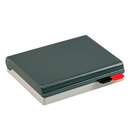 Настольная штемпельная подушка для штемпелевания ручной оснасткой большая 2 цвета.Настольная штемпельная подушка для штемпелевания ручной оснасткой большая 2 цвета.Настольная штемпельная подушка для штемпелевания ручной оснасткой большая 2 цвета.Настольная штемпельная подушка для штемпелевания ручной оснасткой большая 2 цвета.Настольная штемпельная подушка для штемпелевания ручной оснасткой большая 2 цвета.400р.400р.400р.